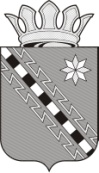 Российская ФедерацияНовгородская областьСОВЕТ ДЕПУТАТОВ МАЛОВИШЕРСКОГО ГОРОДСКОГО ПОСЕЛЕНИЯР Е Ш Е Н И ЕПринято Советом депутатов Маловишерского городского поселения 18 ноября  2021 годаСовет депутатов Маловишерского муниципального районаРЕШИЛ:1. Внести изменения в Положение о муниципальном контроле на автомобильном транспорте, городском наземном электрическом транспорте и в дорожном хозяйстве Маловишерского городского поселения, утвержденное решением Совета  депутатов Маловишерского городского поселения от 21.09.2021 №801.1. Изложить пункт 6.1. в следующей редакции:«6.1. Досудебный порядок подачи жалоб при осуществлении муниципального контроля не применяется.»;1.2. Исключить пункты 6.2 – 6.6.2. Решение вступает в силу с 1 января 2022 года.3. Опубликовать решение в муниципальной газете "Маловишерский вестник".Глава Маловишерского городского поселения 	 Е.В. Евдокимова18 ноября 2021 года№ 85Малая Вишера  О внесении изменений в Положение о муниципальном контроле на автомобильном транспорте, городском наземном электрическом транспорте и в дорожном хозяйстве Маловишерского городского поселения